5.Tagu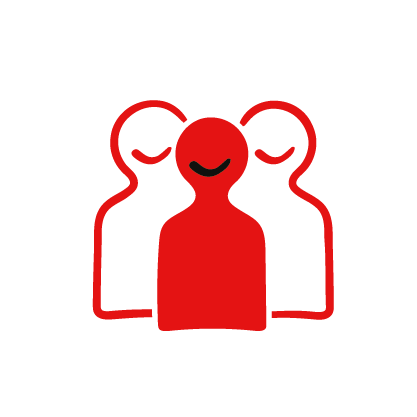 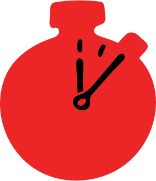 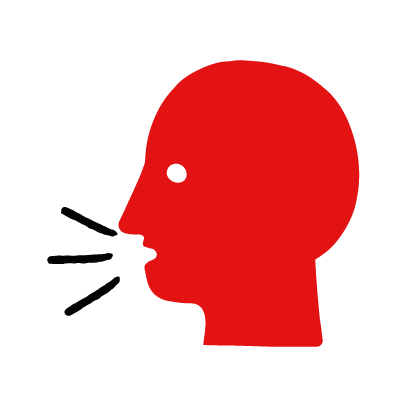 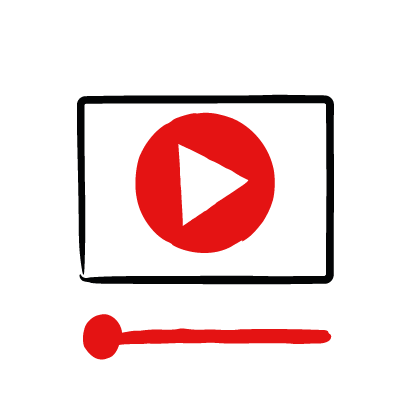 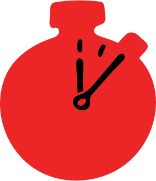 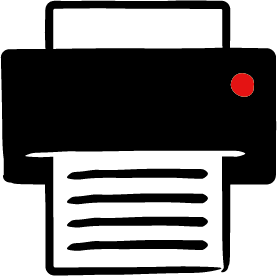 Amcanion dysguDysgu sut i adnabod pan fydd rhywun yn tagu.Dysgu’r camau allweddol i’w cymryd pan fydd rhywun yn tagu.TrosolwgBydd y bobl ifanc yn dysgu am dagu, beth sy’n ei achosi a beth sy’n digwydd 
pan fydd rhywun yn tagu. Byddan nhw wedyn yn dysgu’r camau i helpu a’r 
camau allweddol i’w cymryd pan fydd rhywun yn tagu, fel eu bod yn fwy abl, 
parod a hyderus i helpu.ParatoiGwnewch yn siŵr eich bod yn gallu mynd i wefan Hyrwyddwyr cymorth cyntaf a’ch bod yn gallu symud drwy’r gweithgaredd rhyngweithiol ar y dudalen sgiliau cymorth cyntaf – tagu. Dangoswch neu argraffwch yr Arweiniad sgiliau dysgwyr ‘helpu rhywun sy’n tagu’.Tynnwch sylw’r dysgwyr at y rheolau sylfaenol ar gyfer y sesiwn neu sefydlwch reolau sylfaenol. I gael arweiniad ar sut i wneud hynny, darllenwch y canllawiau Creu amgylchedd dysgu diogel, cynhwysol a chefnogol.Sut mae cynnal y gweithgaredd Gofynnwch i’r bobl ifanc: Beth sy’n digwydd pan fydd rhywun yn tagu? Ni fydd yn gallu siarad, pesychu nac anadlu. Efallai y bydd yn gafael 
yn ei frest neu ei wddf.Beth sy’n achosi i rywun dagu? Mae rhwystr yn y llwybr anadlu (y tiwb y mae person yn anadlu drwyddo) yn achosi 
i rywun dagu. Mae’n digwydd fel arfer wrth fwyta, wrth i fwyd ‘fynd i lawr y ffordd anghywir’.Sut gallai rhywun deimlo pan fydd rhywun yn tagu? Mae rhywun yn tagu yn gallu achosi pryder mawr. Mae’n iawn teimlo’n bryderus. Y peth pwysicaf i’w wneud yw cydnabod beth sy’n digwydd a gweithredu’n gyflym ac yn bwyllog i’w helpu.Beth allwch chi ei wneud i helpu rhywun sy’n tagu? Esboniwch fod y grŵp yn mynd i ddysgu sut i helpu rhywun sy’n tagu yn rhan nesaf y gweithgaredd.Nawr, ewch i’r dudalen sgiliau cymorth cyntaf – tagu.  Dangoswch y gweithgaredd rhyngweithiol ar y dudalen we. Bydd yn ymddangos fel cyfres o sleidiau y gallwch weithio drwyddyn nhw gyda'r grŵp.  
Neu, gallech osod sgriniau unigol neu sgriniau a rennir i’r grŵp i weithio drwy’r gweithgaredd. Dangoswch y mesurydd hyder i’r grŵp neu tynnwch sylw’r grŵp ato ar y dudalen sgiliau cymorth cyntaf – tagu, a naill ai gosod hon fel tasg unigol neu drafodaeth fel grŵp. Pa mor hyderus mae dysgwyr yn teimlo 
i helpu rhywun sy’n tagu?Gwyliwch ffilm Amina ar y dudalen sgiliau cymorth cyntaf – tagu*. Ar ôl dangos ei stori, gofynnwch i’r bobl ifanc:Beth oedd yn digwydd yn stori Amina? Mae hi’n cerdded ac yn bwyta bar grawnfwyd ac mae hi’n dechrau tagu.Beth achosodd i Amina ddechrau tagu? Roedd hi’n bwyta wrth iddi chwerthin gyda’i ffrind ac aeth darn 
yn sownd yn ei gwddf.Sut gallen nhw fod wedi teimlo? Meddyliwch am yr unigolyn sy’n tagu, y sawl oedd yn helpu ac unrhyw un arall gerllaw. Efallai y byddan nhw’n dweud pethau fel, yn poeni, yn ofnus neu bethau fel yn barod i helpu, yn cael cymorth, yn teimlo rhyddhad.Beth wnaeth ffrind Amina i’w helpu? Rhoddodd hi bum ergyd i’w chefn a phum gwthiad abdomenol.Beth arall oedd hi’n dda am ei wneud? Pa rinweddau ddangosodd hi? Efallai y byddan nhw’n dweud pethau fel, aros yn ddigynnwrf o dan bwysau, gweithredu’n gyflym neu fod yn garedig.*Ar ddiwedd y ffilm, mae cwestiwn “Beth fyddech chi’n ei wneud?”, sef cwestiwn rhethregol yn unig. 
Nid oes angen i chi ofyn i’r dysgwyr rannu beth fydden nhw’n ei wneud yn y sefyllfa hon.Dangoswch y ffilm fer wedi’i hanimeiddio sy’n ymddangos yn y macro ar sleid olaf y dudalen sgiliau cymorth cyntaf – tagu. Mae hyn yn dangos beth sy’n digwydd yn y corff pan fydd rhywun yn tagu. Cwestiynau y gallai’r dysgwyr eu gofyn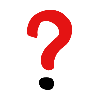 Efallai y bydd gan y dysgwyr gwestiynau am y sgìl hwn. Cofiwch ddarparu blwch cwestiynau dienw ar gyfer cwestiynau yr hoffan nhw eu gofyn yn breifat. Y sgiliau allweddol yw’r pethau pwysicaf y dylen nhw eu cofio, 
ond gallwch ddod o hyd i wybodaeth ychwanegol a allai eich helpu i ateb eu cwestiynau yma:A yw gwthiadau abdomenol yr un fath â’r symudiad Heimlich? Ydyn, maen nhw’r un fath.Beth os yw’r unigolyn yn rhy fawr ac nad ydw i’n gallu lapio fy mreichiau o’i gwmpas?Os yw’r unigolyn yn llawer mwy na chi, galwch ar oedolyn i wneud hyn. Os nad oes oedolyn o gwmpas, canolbwyntiwch ar roi’r pum ergyd ar ei gefn.Beth ddylwn i ei wneud os na fydd yr unigolyn yn ymateb?Os nad yw’r unigolyn yn ymateb, dylech ei helpu i fynd i lawr i’r llawr yn ysgafn a’i drin fel unigolyn nad yw’n ymateb nac yn anadlu.Dangoswch neu dosbarthwch yr Arweiniad sgiliau dysgwyr ‘helpu rhywun sy’n tagu’. Mewn grwpiau bach, neu fel grŵp cyfan, edrychwch ar yr arweiniad sgiliau dysgwyr a thrafodwch rai o arwyddion tagu eto a beth fyddai rhywun yn ei wneud i helpu.Tynnwch sylw’r grŵp at y mesurydd hyder ar y  ac ewch ati i’w gwblhau eto.Gwnewch y cwis tagu er mwyn gweld beth mae’r dysgwyr wedi’i ddysgu.Gweithgareddau sy’n ymestyn ac yn herio:Gofynnwch i’r dysgwyr esbonio neu ysgrifennu’r camau allweddol i helpu rhywun sy’n tagu. Gallen nhw greu diagram i ddangos sut gallai rhywun sy’n tagu edrych a’r camau allweddol y dylai rhywun sy’n helpu eu cymryd.Cymharwch eu gwaith â’r lluniau o’r dudalen we. Wnaethon nhw fethu unrhyw beth? Allen nhw ychwanegu manylion ynghylch sut gall rhywun helpu i gefnogi’r unigolyn sy’n tagu yn emosiynol hefyd?Crynhoi   Atgoffwch y grŵp mai’r peth pwysicaf i’w wneud yw rhoi pum ergyd ar y cefn ac, os oes angen, pum gwthiad abdomenol.Nawr, ewch ati i ymarfer sut mae helpu rhywun sy’n tagu gan ddefnyddio’r gweithgaredd ymarfer.